1. I want to be a pro athlete 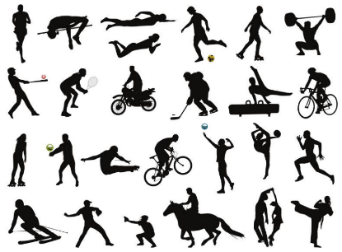 I want to know what I have to do2. I want to be an architect after high school 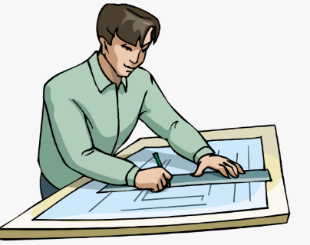 I want to know where I can study3. I want to learn how to swim I want to know how I can get better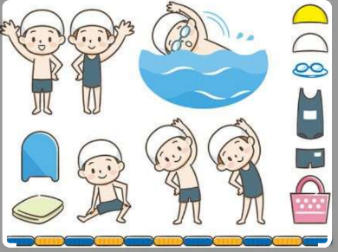 4. I want to use more English 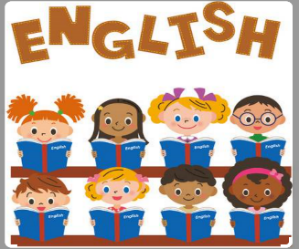 I want to know what I can do in English classes5. I want to make Matcha at home 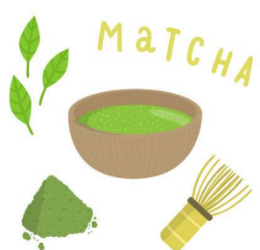 I want to know how I can do this6. I want to play the guitar better 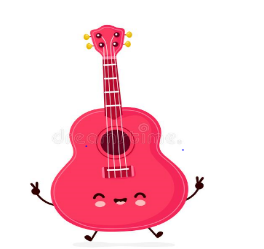 I want to know what I can do 7. I want to be a singer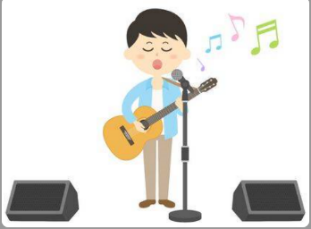 I want to know what I have to do     8. I want to be a vet 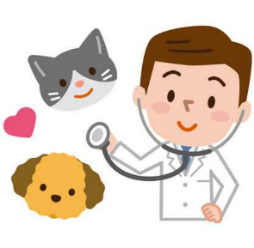 I want to know how I can do this9. I want to be a teacher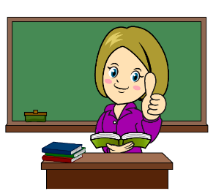 I want to know how I can do this1234567891.I think you have to “eat, sleep and breathe” the sport.(“eat, sleep and breathe”) =  Practice every day2. I think going to Kyoto University is a good idea.3.  I think you have to practice every week for a year.4. I think you have to practice more speaking in class.5. I think you must look for a recipe on the internet. And try it.6. I think you can watch guitar players on YouTube.7. I think you can be a great singer if you practice every day8. I think you have to love every animal.9. I think you have to love children.